SỞ GD&ĐT ĐAK LAK	CỘNG HÒA XÃ HỘI CHỦ NGHĨA VIỆT NAM     TRƯỜNG THPT VIỆT ĐỨC	Độc lập - Tự do - Hạnh phúc	Số: 17/KH-VĐ	Cư Kuin, ngày 04 tháng 12  năm 2020KẾ HOẠCH KIỂM TRA HỌC KỲ 1 NĂM HỌC 2020-2021Thực hiện Thông tư 26/ BGDĐT, công văn số 1446/SGDĐT-GDTrH ngày 25/9/2020 của Sở GDĐT về việc hướng dẫn thực hiện nhiệm vụ giáo dục năm học 2020-2021;Căn cứ Kế hoạch chuyên môn năm học 2020-2021 của trường THPT Việt Đức;Để triển khai tốt việc tổ chức ôn tập, kiểm tra Học kỳ 1 và sơ kết HK1 năm học 2020-2021, nhà trường hướng dẫn các tổ bộ môn chuẩn bị một số nội dung sau:Về thực hiện nội dung chương trình, kiểm tra, đánh giá học sinhCác tổ chuyên môn chỉ đạo thực hiện nghiêm túc khung chương trình các môn học (đã được tinh giản), nghiêm cấm việc cắt xén chương trình. Các bộ môn chậm tiến độ phải tự bố trí dạy bù và phải báo cáo với BGH để theo dõi, kiểm tra. Có kế hoạch ra đề cương, tổ chức ôn tập chu đáo cho học sinh các khối lớp để học sinh kiểm tra đạt kết quả cao.Thầy cô giáo chủ động trong công tác giảng dạy, kiểm tra nghiêm túc, cho điểm công bằng nhằm đánh giá trung thực kết quả học tập của học sinh; từng bước khắc phục tình trạng kết quả đánh giá không phản ánh đúng thực chất việc dạy và học, tác động tiêu cực đến hoạt động giáo dục của nhà trường.Những quy định chung đối với các bài kiểm traNội dung đề kiểm tra thuộc chương trình của môn học theo tiến độ và kế hoạch giảng dạy của tổ, kế hoạch của tổ Khảo thí và theo chương trình quy định hiện hành (chú ý đến các phần đã tinh giản).Nhằm mục đích tiếp cận đổi mới công tác thi của Bộ GDĐT trong năm học 2020-2021, đề kiểm tra cần chú ý đến việc định hướng đổi mới kiểm tra, đánh giá theo năng lực, lồng ghép câu hỏi dạng tích hợp để phát huy tính tích cực, chủ động của học sinh.Các tổ phải họp, thống nhất đề cương, các nguyên tắc xây dựng đề, thống nhất ma trận và chỉ đạo giáo viên ra đề bám sát những nội dung đã thống nhất. Đề thi phải đảm bảo tính chính xác, phù hợp với mục tiêu, chương trình giáo dục và đặc thù của môn học và với trình độ học sinh. Giáo viên có trách nhiệm bảo mật đề thi theo quy định của pháp luật.Đối với kiểm tra Ngoại ngữ: theo định hướng phát triển năng lực học sinh theo Công văn số 5333/BGDĐT-GDTrH ngày 29/9/2014 của Bộ GDĐT và Công văn số 1775/SGDĐT-GDTrH ngày 12/12/2018 của Sở GDĐT.Tổ chức các bài kiểm tra trong học kỳ I năm học 2020-2021.3.1. Các bài kiểm tra giữa kỳ: Thực hiện theo kế hoạch từ đầu năm học của tổ Khảo thí đã thống nhất trong cuộc họp liên tịch đầu năm. Khi đến bài kiểm tra giữa kỳ, các giáo viên phải báo cáo với tổ trưởng tiến độ của lớp mình dạy và tự tổ chức ôn tập cho học sinh để đạt kết quả cao nhất trong kỳ thi.3.2. Các bài kiểm tra Học kỳ.3.2.1. Quy định ra đề kiểm tra, tổ chức kiểm tra Học kỳ đối với khối 12Trường sẽ tổ chức kiểm tra theo kế hoach chung của Sở theo Công văn 1842/SGDĐT-KTKĐCLGD ngày 02 tháng 12 năm 2020. Sau khi có điểm số cụ thể, các tổ tổ chức nghiên cứu, phân tích để xây dựng, điều chỉnh kế hoạch giảng dạy, ôn tập để khắc phục các mặt còn tồn tại, phát huy các mặt ưu điểm để kỳ 2 có kết quả cao hơn.3.2.2.  Quy định ra đề kiểm tra, tổ chức kiểm tra đối với khối 10, 11:Trường sẽ tổ chức kiểm tra chung các bài kiểm tra khối 10 gồm: Toán, Ngữ văn, Tiếng Anh và Vật lý; khối 11 gồm: Toán, Ngữ văn, Tiếng Anh và Hóa học. Các môn còn lại của khối lớp 10, 11 giáo viên tự ra đề và kiểm tra trong tiết học theo đúng quy định của khung chương trình. Sau khi kiểm tra xong phải nộp đề thi, ma trận và đáp án cho tổ trưởng để đánh giá chất lượng và kỹ năng ra đề. Hình thức các bài kiểm tra chung của Khối lớp 10, 11: Các bài kiểm tra các môn đều bằng hình thức tự luận, bài kiểm tra Ngoại ngữ theo 4 kỹ năng đã quy định.Tất cả các môn (kể cả thi tập trung và thi tại lớp) phải có đề cương ôn tập và ma trận đề thống nhất trong tổ. Yêu cầu về mức độ nhận thức của đề theo 4 mức độ với mức độ vận dụng cao không quá 20% điểm số; không kiểm tra, đánh giá những nội dung, bài tập, câu hỏi vượt quá mức độ cần đạt về kiến thức, kỹ năng của chương trình giáo dục phổ thông đã tinh giản hiện hành.+ Môn Ngữ văn, Toán: 90 phút.+ Các môn khác: 45 phút.+ Môn Anh văn: 45 phút đề kiểm tra theo đặc thù của bộ môn.Lịch kiểm tra, môn kiểm tra, thời gian làm bài kiểm tra Học kỳ I:Tổ chức in sao đề kiểm tra Học kỳ I năm học 2020-2021Tổ trưởng phân công giáo viên xây dựng đề cương ôn tập, làm ma trận đề kiểm tra dự kiến trước.Tổ trưởng/nhóm trưởng họp thống nhất nội dung ôn thi, ma trận đề. Tổ trưởng phân công giáo viên ra đề kiểm tra học kỳ sao cho mỗi giáo viên đều phải có ít nhất một đề trong các khối mà giáo viên dạy. Cuối buổi thi môn nào thì tổ chuyên môn môn đó sẽ họp, thảo luận và thống nhất đáp án. Các đề không ra thi sẽ được chuyển về cho tổ trưởng để đánh giá kỹ năng ra đề.Giáo viên nộp đề kiểm tra cho thầy Hoàng Trọng Nguyên – Tổ trưởng khảo thí theo quy định và kế hoạch chung của Khảo thí từ đầu năm học, bao gồm: ma trận, đề theo ma trận, đề đã trộn và hướng dẫn chấm (đáp án).Thời gian nộp: + Hạn chót là 17h00 ngày 21/12/2020.Yêu cầu về tổ chức kiểm tra, chấm bài Học kỳ I năm học 2020-2021Tất cả các môn kiểm tra theo đề chung, thực hiện đánh số báo danh theo alphabet họ tên học sinh, bố trí 20 học sinh/phòng. Tiến hành đánh phách, rọc phách, bố trí giáo viên chấm tập trung.Trước khi tổ chức chấm bài kiểm tra tự luận, Tổ trưởng tổ chức cho các thành viên nghiên cứu đáp án tiến hành chấm chung 10 bài để giúp cho các thành viên của tổ nhất quán. Nếu trong tổ chấm có ý kiến thắc mắc mà Tổ không giải quyết được thì Tổ trưởng báo cáo đến P.HT phụ trách để có hướng giải quyết.Báo cáo kết quả Học kỳ I năm học 2020-2021:Giáo viên bộ môn hoàn thành điểm trong Smas trước 18h ngày 05/01/2021.Giáo viên chủ nhiệm hoàn thành xếp loại học kỳ 1 cả về học lực và hạnh kiểm học sinh trước 18h00 ngày 06/01/2021.Nhà trường in và duyệt kết quả cho các lớp vào ngày 07/01/2021.Hoàn thành các biểu mẫu báo cáo kết quả rèn luyện, học tập để Sơ kết học kỳ 1 và gửi về Sở GDĐT (Phòng Giáo dục Trung học) trước ngày 08/01/2021.THỨNGÀYMÔN THITHỜI GIAN LÀM BÀIGIỜ PHÁT ĐỀGIỜ LÀM BÀIChiều thứ 329/12/2020Ngữ Văn khối 10 và Toán khối 1190 phút13 giờ 0013 giờ 05 phútChiều thứ 329/12/2020Vật Lý khối 10 và Tiếng Anh khối 1145 phút15 giờ 0015 giờ 05 phútChiều thứ 430/12/2020Toán khối 10 và Ngữ Văn khối 1190 phút13 giờ 0013 giờ 05 phútChiều thứ 430/12/2020Tiếng Anh khối 10 và Hóa Học khối 1145 phút15 giờ 0015 giờ 05 phútNơi nhận:Hiệu trưởng (để báo cáo)Văn phòng (dán thông báo);Website Trường (đăng tải);Lưu: VT.KT. HIỆU TRƯỞNGPHÓ HIỆU TRƯỞNG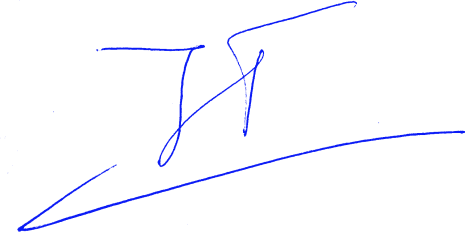 HOÀNG VĂN THÁI